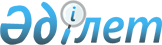 Об утверждении Правил разработки и выполнения государственного задания
					
			Утративший силу
			
			
		
					Постановление Правительства Республики Казахстан от 12 марта 2009 года № 291. Утратило силу постановлением Правительства Республики Казахстан от 10 августа 2015 года № 636      Сноска. Утратило силу постановлением Правительства РК от 10.08.2015 № 636 (вводится в действие со дня его первого официального опубликования).      Примечание РЦПИ.

В соответствии с Законом РК от 29.09.2014 г. № 239-V ЗРК по вопросам разграничения полномочий между уровнями государственного управления см. приказ Министра финансов Республики Казахстан от 30 марта 2015 года № 236

      В соответствии со статьей 41 Бюджетного кодекса Республики Казахстан от 4 декабря 2008 года Правительство Республики Казахстан ПОСТАНОВЛЯЕТ: 



      1. Утвердить прилагаемые Правила разработки и выполнения государственного задания. 



      2. Настоящее постановление вводится в действие со дня подписания.       Премьер-Министр 

      Республики Казахстан                       К. Масимов Утверждены         

постановлением Правительства 

Республики Казахстан    

от 12 марта 2009 года № 291  

Правила 

разработки и выполнения государственного задания 

      Настоящие Правила разработки и выполнения государственного задания (далее - Правила) разработаны в соответствии со статьей 41 Бюджетного кодекса Республики Казахстан от 4 декабря 2008 года (далее - Кодекс) и определяют порядок разработки и выполнения государственного задания.  

Глава 1. Общие положения 

      1. Государственным заданием является заказ юридическим лицам с участием государства в уставном капитале, организациям, входящим в группу Фонда национального благосостояния, Национальной палате предпринимателей Республики Казахстан и ее организациям, определяемым Правительством Республики Казахстан, автономным организациям образования и их организациям, определяемый Правительством Республики Казахстан, на оказание отдельных государственных услуг, реализацию бюджетных инвестиционных проектов и выполнение других задач, направленных на обеспечение социально-экономической стабильности государства.

      Сноска. Пункт 1 в редакции постановления Правительства РК от 31.12.2013 № 1524.



      2. Выделение бюджетных средств юридическим лицам с участием государства в уставном капитале на выполнение государственного задания осуществляется без увеличения уставного капитала этих юридических лиц.  

Глава 2. Порядок разработки государственного задания 

      3. Разработка государственного задания включает подготовку предложений и обоснований на оказание государственных услуг, реализацию бюджетных инвестиционных проектов или выполнения других задач в форме государственного задания.

      Сноска. Пункт 3 в редакции постановления Правительства РК от 06.03.2012 № 296.



      4. Администратор республиканских бюджетных программ при разработке республиканского бюджета вместе с проектом стратегического плана и бюджетной заявкой представляет в центральный уполномоченный орган по государственному планированию предложение на оказание государственных услуг или реализацию бюджетных инвестиционных проектов в форме государственного задания.

      Сноска. Пункт 4 в редакции постановления Правительства РК от 31.12.2013 № 1571 (вводится в действие со дня его первого официального опубликования).



      5. Предложение предоставляется по форме согласно приложению к настоящим Правилам и должно содержать:



      1) наименование государственной услуги или бюджетного инвестиционного проекта;



      2) описание государственной услуги или бюджетного инвестиционного проекта;



      3) наименование юридического лица с участием государства в уставном капитале или организации, входящей в группу Фонда национального благосостояния, или Национальной палаты предпринимателей Республики Казахстан, или ее организаций, определяемые Правительством Республики Казахстан или автономной организации образования, или ее организации, ответственного за выполнение государственного задания;



      4) наименование республиканской бюджетной программы, в рамках

которой предлагается выполнение государственного задания, и сумму

бюджетных средств, планируемых на его выполнение;



      5) срок выполнения государственного задания;



      6) обоснование необходимости реализации государственной услуги или бюджетного инвестиционного проекта именно в форме государственного задания.

      Сноска. Пункт 5 в редакции постановления Правительства РК от 06.03.2012 № 296; с изменением, внесенным постановлением Правительства РК от 31.12.2013 № 1524.



      6. Перечень государственных услуг и бюджетных инвестиционных проектов, планируемых к выполнению в форме государственного задания, вносится на рассмотрение Республиканской бюджетной комиссии вместе с проектами стратегических планов государственных органов, бюджетными заявками администраторов республиканских бюджетных программ.

      Сноска. Пункт 6 в редакции постановления Правительства РК от 06.03.2012 № 296.



      7. Бюджетные инвестиционные проекты, планируемые к реализации в форме государственного задания, проходят все процедуры планирования бюджетных инвестиционных проектов, установленные бюджетным законодательством Республики Казахстан . 



      8. Центральный уполномоченный орган по государственному планированию на основании закона о республиканском бюджете и с учетом предложений Республиканской бюджетной комиссии формирует перечень государственных заданий с указанием администраторов республиканских бюджетных программ и юридических лиц, ответственных за выполнение государственных заданий (далее – перечень государственных заданий).



      Перечень государственных заданий должен содержать:



      1) наименование государственной услуги или бюджетного инвестиционного проекта, осуществляемых в форме выполнения государственного задания;



      2) краткое описание государственной услуги или бюджетного инвестиционного проекта;



      3) наименование администратора республиканской бюджетной программы и юридического лица, ответственных за выполнение государственного задания;



      4) наименование республиканской бюджетной программы с указанием кода Единой бюджетной классификации, в рамках которой выполняется государственное задание;



      5) суммы бюджетных средств, необходимых на выполнение государственного задания.



      Описание государственной услуги или бюджетного инвестиционного проекта должно быть кратким и ясным и должно отражать суть государственной услуги или бюджетного инвестиционного проекта.



      Перечень государственных заданий утверждается в форме приложения к постановлению Правительства Республики Казахстан о реализации закона о республиканском бюджете.

      Сноска. Пункт 8 в редакции постановления Правительства РК от 06.03.2012 № 296; с изменением, внесенным постановлением Правительства РК от 31.12.2013 № 1571 (вводится в действие со дня его первого официального опубликования).



      9. В течение финансового года в случае необходимости безотлагательного решения задач, направленных на обеспечение социально-экономической стабильности государства, Правительством Республики Казахстан с учетом предложений Республиканской бюджетной комиссии могут быть внесены дополнения в Перечень государственных заданий в пределах республиканских бюджетных программ, утвержденных в республиканском бюджете.  

Глава 3. Порядок выполнения государственного задания 

      10. Выполнение государственного задания осуществляется в рамках реализации утвержденных республиканских бюджетных программ путем заключения гражданско-правовой сделки между администратором республиканских бюджетных программ и исполнителем государственного задания с указанием в нем показателей результатов (далее - договор).

      Сноска. Пункт 10 в редакции постановления Правительства РК от 06.03.2012 № 296.



      11. Договор должен содержать показатели прямых и конечных результатов, при необходимости - показатели качества и эффективности выполнения государственного задания, сроки выполнения, ответственность юридического лица, получившего и использующего бюджетные средства, за недостижение показателей выполнения государственного задания, предусмотренную законами Республики Казахстан . 



      12. Выполнение государственного задания осуществляется без соблюдения конкурсных процедур, предусмотренных законодательством Республики Казахстан о государственных закупках . 



      13. Юридическое лицо с участием государства в уставном капитале или организация, входящая в группу Фонда национального благосостояния, или Национальная палата предпринимателей Республики Казахстан или ее организации, определяемые Правительством Республики Казахстан или автономная организация образования, или ее организация, ответственное за выполнение государственного задания, представляет администратору республиканской бюджетной программы, в рамках которой выполняется государственное задание, отчет о ходе его выполнения в сроки, установленные договором.

      Сноска. Пункт 13 в редакции постановления Правительства РК от 31.12.2013 № 1524.

Приложение              

к Правилам разработки и 

выполнения              

государственного задания

                         Предложение

   на оказание государственных услуг или реализацию бюджетных

    инвестиционных проектов в форме государственного задания

   ________________________________________________________________

   (наименование администратора республиканских бюджетных программ)      Сноска. Приложение в редакции постановления Правительства РК от 06.03.2012 № 296.продолжение таблицы
					© 2012. РГП на ПХВ «Институт законодательства и правовой информации Республики Казахстан» Министерства юстиции Республики Казахстан
				№Наименование

государственной

услуги или бюджетного

инвестиционного проектаОписание государственной

услуги или бюджетного

инвестиционного проектаНаименование юридического

лица с участием государства

в уставном капитале или

организации,

входящей в

группу Фонда национального

благосостояния, или

автономной организации

образования, или ее

организации, ответственного

за выполнение

государственного задания1234Наименование

республиканской

бюджетной программы,

в рамках которой

предлагается

выполнение

государственного

заданияСумма бюджетных

средств,планируемая

на выполнение

государственного

заданияСрок выполнения

государственного

заданияОбоснование для

оказания

государственной

услуги или

реализации

бюджетного

инвестиционного

проекта в форме

государственного

задания5678